YOUR NAME
AddressCity, State, Zip
Telephone
E-mailOBJECTIVE: To obtain a job/internship where my professional experience dealing with ________________, _________________, and ________________ will be directly aligned with an employer’s needs. SUMMARY OF QUALIFICATIONS:Number of years experience in the fieldRelevant credentials or trainings (optional)Proficiency in computer skills (i.e. Microsoft Word, Excel, PowerPoint, Adobe Illustrator) An accomplishment that directly relates to the objective aboveEDUCATIONBachelor of ______ in _____________, University Name, City, State		                  Graduation DateEmphasis/Minor in ___________ (optional)PROFESSIONAL EXPERIENCEOne Relevant SkillAn accomplishment that illustrates or documents this skillAnother accomplishment that illustrates or documents in this skillAnother accomplishment that illustrates or documents in this skillAnother accomplishment that illustrates or documents in this skillAnother Relevant SkillAn accomplishment that illustrates or documents this skillAnother accomplishment that illustrates or documents in this skillAnother accomplishment that illustrates or documents in this skillAnother accomplishment that illustrates or documents in this skillAnother Relevant SkillAn accomplishment that illustrates or documents this skillAnother accomplishment that illustrates or documents in this skillAnother accomplishment that illustrates or documents in this skillAnother accomplishment that illustrates or documents in this skillWORK HISTORYPosition Title, Company Name, City, State								              DatePosition Title, Company Name, City, State									   DatePosition Title, Company Name, City, State								              DatePosition Title, Company Name, City, State								 	   Date	PROFESSIONAL DEVELOPMENTMember, Club/Organization Name, City, State						  Date of InvolvementMember, Club/Organization Name, City, State						  Date of Involvement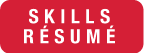 